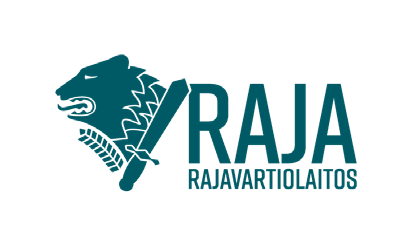 UTÖVANDE AV RÄTT TILL INSYN ANNAT YRKANDE SKRIFTLIGT INTYG MYNDIGHETSBESLUT OCH ANTECKNINGARRÄTT TILL INSYNANNAT YRKANDE BEGÄRAN TILL DATAOMBUDSMANNEN BESVÄRSANVISNINGÄndring i beslut av staben för Gränsbevakningsväsendets får sökas genom besvär hos Helsingfors förvaltningsdomstol i enlighet med lagen om rättegång i förvaltningsärenden (808/2019). Besvärsskriften ska tillställas Helsingfors förvaltningsdomstol inom 30 dagar från delfåendet av beslutet före tjänstetidens slut. Då besvärstiden beräknas ska dagen för delfåendet inte medräknas. Besvärsskriften kan lämnas in personligen, skickas per post som betald postförsändelse, med hjälp av en elektronisk dataöverföringsmetod eller genom att anlita ombud eller bud. Besvärsskriften skickas per post eller elektroniskt på avsändarens eget ansvar.Besvär kan också anföras hos förvaltnings- och specialdomstolarnas e-tjänst på adressen https://asiointi2.oikeus.fi/hallintotuomioistuimetMottagaren anses ha fått del av beslutet vid vanlig delgivning den sjunde dagen efter att brevet avsändes, om inte något annat påvisas. Dagen för delfåendet framgår av delgivnings- eller mottagningsbeviset. Vid mellanhandsdelgivning anses beslutet ha delfåtts den tredje dagen efter den dag som framgår av delgivningsbeviset över mellanhandsdelgivningen. Vid offentlig delgivning anses beslutet ha delfåtts den sjunde dagen efter det att meddelandet publicerades på Gränsbevakningsväsendets webbplats (raja.fi) eller i den officiella tidningen. Delgivning till utlandet verkställs enligt förvaltningslagen (434/2003) eller enligt lagstiftningen i den främmande staten i fråga, om inte något annat följer av internationella avtal och förpliktelser som är bindande för Finland.Besvärsskriften, som ska riktas till besvärsmyndigheten, ska innehålla följande uppgifter:- namn och kontaktinformation till den som anför besvär,- postadress till vilken handlingar som hänför sig till rättegången kan skickas,- beslutet i vilket ändring söks,- till vilka delar ändring söks i beslutet och vilka ändringar som yrkas, - motivering till yrkandena, samt- vad besvärsrätten grundar sig på om beslutet som besvären hänför sig till inte gäller ändringssökanden.Om ändringssökandens talan förs av hans eller hennes lagliga företrädare eller ombud eller om någon har utarbetat besvären, ska även denna persons kontaktuppgifter anges i besvärsskriften.Till besvärsskriften ska fogas:- beslutet som besvären gäller jämte besvärsanvisning,- en redogörelse för när ändringssökanden har delfått beslutet eller annan redogörelse för när besvärstiden har börjat, samt- handlingarna som ändringssökanden åberopar till stöd för sina yrkanden, om dessa inte redan tidigare har lämnats till myndigheten.Ombudet ska foga en fullmakt till besvärsskriften enligt 32 § i lagen om rättegång i förvaltningsärenden.En rättegångsavgift (260 euro) tas ut av den ändringssökande i förvaltningsdomstolen. Bestämmelser om befrielse från avgifter finns i lagen om domstolsavgifter (1455/2015).Helsingfors förvaltningsdomstols adress: HELSINGFORS FÖRVALTNINGSDOMSTOLBanbyggarvägen 500520 HelsingforsVäxel 029 56 42000Fax: 029 56 42079            E-post: helsinki.hao@oikeus.fiÄndring i beslut av Gränsbevakningsväsendets förvaltningsenheter får sökas genom besvär på det sätt som föreskrivs i lagen om rättegång i förvaltningsärenden (808/2019). Besvärsskriften ska tillställas förvaltningsdomstolen inom 30 dagar från delfåendet av beslutet före tjänstetidens slut. Då besvärstiden beräknas ska dagen för delfåendet inte medräknas. Besvärsskriften kan lämnas in personligen, skickas per post som betald postförsändelse, med hjälp av en elektronisk dataöverföringsmetod eller genom att anlita ombud eller bud. Besvärsskriften skickas per post eller elektroniskt på avsändarens eget ansvar.Besvär kan också anföras hos förvaltnings- och specialdomstolarnas e-tjänst på adressen https://asiointi2.oikeus.fi/hallintotuomioistuimetMottagaren anses ha fått del av beslutet vid vanlig delgivning den sjunde dagen efter att brevet avsändes, om inte något annat påvisas. Dagen för delfåendet framgår av delgivnings- eller mottagningsbeviset. Vid mellanhandsdelgivning anses beslutet ha delfåtts den tredje dagen efter den dag som framgår av delgivningsbeviset över mellanhandsdelgivningen. Vid offentlig delgivning anses beslutet ha delfåtts den sjunde dagen efter det att meddelandet publicerades på Gränsbevakningsväsendets webbplats (raja.fi) eller i den officiella tidningen. Delgivning till utlandet verkställs enligt förvaltningslagen (434/2003) eller enligt lagstiftningen i den främmande staten i fråga, om inte något annat följer av internationella avtal och förpliktelser som är bindande för Finland.Besvärsskriften, som ska riktas till besvärsmyndigheten, ska innehålla följande uppgifter:- namn och kontaktinformation till den som anför besvär,- postadress till vilken handlingar som hänför sig till rättegången kan skickas,- beslutet i vilket ändring söks- till vilka delar ändring söks i beslutet och vilka ändringar som yrkas, - motivering till yrkandena, samt- vad besvärsrätten grundar sig på om beslutet som besvären hänför sig till inte gäller ändringssökanden.Om ändringssökandens talan förs av hans eller hennes lagliga företrädare eller ombud eller om någon har utarbetat besvären, ska även denna persons kontaktuppgifter anges i besvärsskriften.Till besvärsskriften ska fogas:- beslutet som besvären gäller jämte besvärsanvisning,- en redogörelse för när ändringssökanden har delfått beslutet eller annan redogörelse för när besvärstiden har börjat, samt- handlingarna som ändringssökanden åberopar till stöd för sina yrkanden, om dessa inte redan tidigare har lämnats till myndigheten.Ombudet ska foga en fullmakt till besvärsskriften enligt 32 § i lagen om rättegång i förvaltningsärenden.En rättegångsavgift (260 euro) tas ut av den ändringssökande i förvaltningsdomstolen. Bestämmelser om befrielse från avgifter finns i lagen om domstolsavgifter (1455/2015).Besvärsskriften ska lämnas in till förvaltningsdomstolen enligt ändringssökandens hemkommun. Förvaltningsdomstolarnas adresser är: ÅLANDS FÖRVALTNINGSDOMSTOL PB 31 22101 Mariehamn Växel: 02956 50250 Fax: 029 56 50252 E-post: aland.fd@om.fi HELSINGFORS FÖRVALTNINGSDOMSTOL Banbyggarvägen 5 00520 Helsingfors Växel 029 56 42000 Fax: 029 56 42079 E-post: helsinki.hao@oikeus.fi TAVASTEHUS FÖRVALTNINGSDOMSTOL Raatihuoneenkatu 1 13100 Tavastehus Växel: 029 56 42200 Fax: 029 56 42269 E-post: hameenlinna.hao@oikeus.fi ÖSTRA FINLANDS FÖRVALTNINGSDOMSTOL PB 1744 70101 Kuopio Växel: 029 56 42500 Fax: 029 56 42501 E-post: ita-suomi.hao@oikeus.fi NORRA FINLANDS FÖRVALTNINGSDOMSTOL PB 189 90101 Uleåborg Växel: 029 56 42800 Fax: 029 56 42801 E-post: pohjois-suomi.hao@oikeus.fi RVL203567 5 (5) ÅBO FÖRVALTNINGSDOMSTOL PB 32 20101 Åbo Växel: 029 56 42400 Fax: 029 56 42414 E-post: turku.hao@oikeus.fi VASA FÖRVALTNINGSDOMSTOL PB 204 65101 Vasa Växel: 029 56 42611 Fax: 029 56 42760 E-post: vaasa.hao@oikeus.fiPersonbeteckning (eller födelsetid, -plats) Gatuadress, postanstalt och postnummer Efternamn (även ett tidigare efternamn) Alla förnamn (även ett tidigare förnamn) TelefonnummerE-postJag begär att få tillgång till uppgifter som gäller mig i följande register vid Gränsbevakningsväsendet (begäran ska framställas personligen och identiteten ska bekräftas hos gränsbevakningsmyndigheten):  Register för gränsbevakningsverksamheten  Sjöräddningsregister  Ärendehanteringssystemet för utlänningsärenden Nationella informationssystemet för viseringar Annat personregister vid Gränsbevakningsväsendet: ______________________________________ Jag begär att få tillgång till uppgifter som gäller mig i följande register vid Gränsbevakningsväsendet (begäran ska framställas personligen och identiteten ska bekräftas hos gränsbevakningsmyndigheten):  Register för gränsbevakningsverksamheten  Sjöräddningsregister  Ärendehanteringssystemet för utlänningsärenden Nationella informationssystemet för viseringar Annat personregister vid Gränsbevakningsväsendet: ______________________________________  Jag har inte tidigare utövat rätten till insyn i detta register    Jag har tidigare kontrollerat uppgifterna i detta register Annat yrkande:Rättelse av personuppgifterKomplettering av personuppgifterUtplåning av personuppgifterKontroll av uppgifter enligt 51 § i lagen om behandling av personuppgifter vid Gränsbevakningsväsendet (639/2019) hos dataombudsmannen AnnatMotivering:Annat yrkande:Rättelse av personuppgifterKomplettering av personuppgifterUtplåning av personuppgifterKontroll av uppgifter enligt 51 § i lagen om behandling av personuppgifter vid Gränsbevakningsväsendet (639/2019) hos dataombudsmannen AnnatMotivering:Datering (ort och datum)UnderskriftUtövande av rätten till insyn och andra krav1)Enligt 51 § i lagen om behandling av personuppgifter vid Gränsbevakningsväsendet gäller rätten till insyn inte följande uppgifteruppgifter om informationskällor,uppgifter om taktiska och tekniska metoder som ingår i personuppgifter avsedda för utredning av brott samt upprätthållande av allmän ordning och säkerhet, uppgifter om observationer eller informationskällor eller uppgifter som används för teknisk undersökning,uppgifter om taktiska och tekniska metoder som ingår i personuppgifter avsedda för förebyggande och avslöjande av brott, uppgifter om observationer eller informationskällor eller uppgifter som används för teknisk undersökning.Den registrerade kan be dataombudsmannen kontrollera att ovan nämnda uppgifter behandlas lagenligt. Begäran om utövande av denna rätt kan också framställas till den personuppgiftsansvarige, som utan dröjsmål överlämnar den till dataombudsmannen. Till denna del fattar Gränsbevakningsväsendet inget förvaltningsbeslut utan överför ärendet till dataombudsmannen för behandling.2)Rätten till insyn kan begränsas med stöd av 28 § i lagen om behandling av personuppgifter i brottmål och vid upprätthållandet av den nationella säkerheten (1054/2018, dataskyddslagen för brottmål), om det med beaktande av den registrerades rättigheter är proportionerligt och nödvändigt:undvika menlig inverkan på förebyggande, avslöjande, utredning av brott eller på åtgärder som avser åtal för brott eller på verkställighet av straffrättsliga påföljder,trygga andra undersökningar, utredningar eller motsvarande förfaranden hos myndigheter,skydda den allmänna säkerheten,skydda den nationella säkerheten, ellerskydda andra personers rättigheter.3)Enligt 34 § i dataskyddslagen (1050/2018) har den registrerade inte rätt att få tillgång till uppgifter som samlats in om honom eller henne, omlämnandet av informationen kan skada den nationella säkerheten, försvaret eller allmän ordning och säkerhet eller försvåra förebyggande eller utredning av brott,lämnandet av informationen kan medföra allvarlig fara för den registrerades hälsa eller vård eller för den registrerades eller någon annans rättigheter, ellerpersonuppgifterna används för tillsyns- och kontrolluppgifter och det för att trygga ett viktigt ekonomiskt eller finansiellt intresse för Finland eller Europeiska unionen är nödvändigt att informationen inte lämnas.Den registrerade underrättas också om orsakerna till begränsningen (punkt 2 och 3), om detta inte äventyrar syftet med begränsningen.Om rätten att få uppgifter har begränsats med stöd av punkterna 2 eller 3 framgår det av beslutet och den registrerade kan be dataombudsmannen kontrollera att behandlingen av uppgifterna enligt punkterna 2 och 3 är lagenlig. Begäran om utövande av denna rätt kan också framställas till den personuppgiftsansvarige, som utan dröjsmål överlämnar den till dataombudsmannen.Avgifter för rätten till insynRättelse i beslutet om avgifter söks i enlighet med lagen om grunderna för avgifter till staten (150/1992). I regel är rätten till insyn avgiftsfri.Utövande av rätten till insyn och andra krav1)Enligt 51 § i lagen om behandling av personuppgifter vid Gränsbevakningsväsendet gäller rätten till insyn inte följande uppgifteruppgifter om informationskällor,uppgifter om taktiska och tekniska metoder som ingår i personuppgifter avsedda för utredning av brott samt upprätthållande av allmän ordning och säkerhet, uppgifter om observationer eller informationskällor eller uppgifter som används för teknisk undersökning,uppgifter om taktiska och tekniska metoder som ingår i personuppgifter avsedda för förebyggande och avslöjande av brott, uppgifter om observationer eller informationskällor eller uppgifter som används för teknisk undersökning.Den registrerade kan be dataombudsmannen kontrollera att ovan nämnda uppgifter behandlas lagenligt. Begäran om utövande av denna rätt kan också framställas till den personuppgiftsansvarige, som utan dröjsmål överlämnar den till dataombudsmannen. Till denna del fattar Gränsbevakningsväsendet inget förvaltningsbeslut utan överför ärendet till dataombudsmannen för behandling.2)Rätten till insyn kan begränsas med stöd av 28 § i lagen om behandling av personuppgifter i brottmål och vid upprätthållandet av den nationella säkerheten (1054/2018, dataskyddslagen för brottmål), om det med beaktande av den registrerades rättigheter är proportionerligt och nödvändigt:undvika menlig inverkan på förebyggande, avslöjande, utredning av brott eller på åtgärder som avser åtal för brott eller på verkställighet av straffrättsliga påföljder,trygga andra undersökningar, utredningar eller motsvarande förfaranden hos myndigheter,skydda den allmänna säkerheten,skydda den nationella säkerheten, ellerskydda andra personers rättigheter.3)Enligt 34 § i dataskyddslagen (1050/2018) har den registrerade inte rätt att få tillgång till uppgifter som samlats in om honom eller henne, omlämnandet av informationen kan skada den nationella säkerheten, försvaret eller allmän ordning och säkerhet eller försvåra förebyggande eller utredning av brott,lämnandet av informationen kan medföra allvarlig fara för den registrerades hälsa eller vård eller för den registrerades eller någon annans rättigheter, ellerpersonuppgifterna används för tillsyns- och kontrolluppgifter och det för att trygga ett viktigt ekonomiskt eller finansiellt intresse för Finland eller Europeiska unionen är nödvändigt att informationen inte lämnas.Den registrerade underrättas också om orsakerna till begränsningen (punkt 2 och 3), om detta inte äventyrar syftet med begränsningen.Om rätten att få uppgifter har begränsats med stöd av punkterna 2 eller 3 framgår det av beslutet och den registrerade kan be dataombudsmannen kontrollera att behandlingen av uppgifterna enligt punkterna 2 och 3 är lagenlig. Begäran om utövande av denna rätt kan också framställas till den personuppgiftsansvarige, som utan dröjsmål överlämnar den till dataombudsmannen.Avgifter för rätten till insynRättelse i beslutet om avgifter söks i enlighet med lagen om grunderna för avgifter till staten (150/1992). I regel är rätten till insyn avgiftsfri. Uppgifter enligt rätten till insyn har lämnats ut Rätten till insyn har:Skjutits upp (om svar inte ges inom 1 månad) BegränsatsMotiveringTillämpliga lagrum, om rätten att få uppgifter är begränsad:28 § i dataskyddslagen för brottmål34 § i dataskyddslagenAnnat lagrumAntal sidor i utskriften Namnet på personen som sökt uppgifterna, personens tjänsteställning och namnförtydligande Datum då registerförfrågan gjorts  Åtgärden är avgiftsfri Åtgärden är avgiftsbelagd (omotiverad/orimlig begäran)Grunder för avgiftenTillämpliga lagrum:Artikel 15 i dataskyddsförordningen30 § i dataskyddslagen för brottmål6 § i lagen om grunderna för avgifter till staten3 § i inrikesministeriets förordning om avgifter för Gränsbevakningsväsendets prestationer (258/2016)Ersättningens belopp   Yrkandet har godkänts   Yrkandet har godkänts delvis   Yrkandet har avslagits MotiveringTillämpliga lagrum:Datum Beslutsfattarens namn Tjänsteställning Namnförtydligande Gränsbevakningsväsendets beslut är ett överklagbart förvaltningsbeslut enligt förvaltningslagen (434/2003). Besvärsanvisningen finns som bilaga till beslutet.Omprövning av beslut om påförande av avgift söks i enlighet med förvaltningslagen. Anvisning om hur man begär omprövning finns som bilaga till beslutet om påförande av avgift.Enligt 21 § i dataskyddslagen har en registrerad rätt att föra ett ärende till dataombudsmannen för behandling, om den registrerade anser att någon vid behandlingen av hans eller hennes personuppgifter bryter mot den gällande lagstiftningen. Enligt 29 § i dataskyddslagen för brottmål har den registrerade rätt att be dataombudsmannen kontrollera lagenligheten i behandlingen av personuppgifter, om den personuppgiftsansvarige inte godkänner den registrerades yrkande om rättelse, komplettering eller utplåning av personuppgifterna eller begränsning av behandlingen av dem. Den registrerade har motsvarande rätt om rätten att få uppgifter har begränsats genom detta beslut. Man kan också framställa begäran genom att fylla i punkten Begäran till dataombudsmannen nedan. Gränsbevakningsväsendet lämnar begäran till dataombudsmannen utan dröjsmål.Dataombudsmannens kontaktuppgifterDataombudsmannens byrå PB 800, 00521 Helsingfors registratorskontoret: tietosuoja@om.fi Gränsbevakningsväsendets beslut är ett överklagbart förvaltningsbeslut enligt förvaltningslagen (434/2003). Besvärsanvisningen finns som bilaga till beslutet.Omprövning av beslut om påförande av avgift söks i enlighet med förvaltningslagen. Anvisning om hur man begär omprövning finns som bilaga till beslutet om påförande av avgift.Enligt 21 § i dataskyddslagen har en registrerad rätt att föra ett ärende till dataombudsmannen för behandling, om den registrerade anser att någon vid behandlingen av hans eller hennes personuppgifter bryter mot den gällande lagstiftningen. Enligt 29 § i dataskyddslagen för brottmål har den registrerade rätt att be dataombudsmannen kontrollera lagenligheten i behandlingen av personuppgifter, om den personuppgiftsansvarige inte godkänner den registrerades yrkande om rättelse, komplettering eller utplåning av personuppgifterna eller begränsning av behandlingen av dem. Den registrerade har motsvarande rätt om rätten att få uppgifter har begränsats genom detta beslut. Man kan också framställa begäran genom att fylla i punkten Begäran till dataombudsmannen nedan. Gränsbevakningsväsendet lämnar begäran till dataombudsmannen utan dröjsmål.Dataombudsmannens kontaktuppgifterDataombudsmannens byrå PB 800, 00521 Helsingfors registratorskontoret: tietosuoja@om.fi   Jag begär att dataombudsmannen kontrollerar lagligheten i behandlingen av personuppgifterna. Specificering av begäran:   Jag begär att dataombudsmannen kontrollerar lagligheten i behandlingen av personuppgifterna. Specificering av begäran: Datum Namn på personen som framställt begäran samt underskrift Tjänsteställning Namn på personen som mottagit begäran samt underskrift 